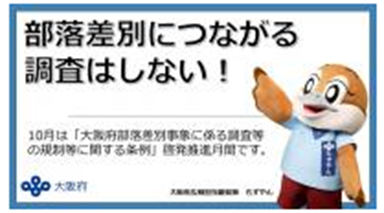 Ⅰ　部落差別事象の発生防止のための取組みⅡ　教育・啓発等の取組み取組項目内容R3実績(1)HP上での呼びかけ（知事メッセージ等）差別的書き込みの抑止（知事メッセージの掲載）今後実施予定(1)人権啓発の取組み①人権啓発の推進、啓発に関する情報提供、②人権啓発支援事業、③大阪府部落差別事象に係る調査等の規制等に関する条例の運用、周知・啓発啓発リーフレット「SNSを凶器にするな。」の活用等(2)市町村職員対象研修（ｲﾝﾀｰﾈｯﾄ上の人権侵害事象に対処するための研修）問題のある情報を発見しても強制的に削除する手段がない中、自治体でできる対処について、外部から講師を招き、市町村職員向けの研修を行う令和３年９月17日実施（講師：違法・有害情報相談センター、対象：市町村の人権担当職員、相談員等）(2)相談体制府民・市民からの相談に応じ、適切な助言を行い、相談者の自主的な問題解決を支援する同和問題に関する相談 11件、うちｲﾝﾀｰﾈｯﾄ関係 1件（R3.11月現在）(3)SNS事業者等へ悪質なコンテンツを報告差別的な書込みの削除220件（R3.12月現在）(3)人権擁護機関への削除依頼及び削除依頼の進捗管理差別的な書込みの削除（法務局への削除依頼と状況確認）平成29年度～R3.12：削除依頼数　274件（現存数　255件）(3)インターネット上の人権侵害の分析・活用インターネット上の差別事象の事例を収集し、国への要望や今後の施策に活用（人権局HPに情報提供窓口を設置）随時収集中(3)国家要望　　　　　　　　　　　　①府独自法整備等を要望  ②三者要望（府、市長会、町村長会）③全国人権同和行政促進協議会①R3.7.2　 吉村知事から法務大臣・総務大臣に直接提案　　　　　（「特定電気通信役務提供者の損害賠償責任の制限及び　　　　　　発信者情報の開示に関する法律」の改正等を提案）②R3.7.28　令和4年度人権施策並びに予算に関する要望③R3.7月　令和4年度予算編成に向けた政府要望Ⅲ　インターネット上の差別的書込みへの取組みH28H29H30R1R2件数100151109133112うち同和問題4846327456落書投書発言ｲﾝﾀｰﾈｯﾄ電話その他101242640H28H29H30R1R2相談実件数637529627643674うち同和問題2829274519（うちｲﾝﾀｰﾈｯﾄ）（3）（2）（3）（8）（3）・勤務する会社で部落差別発言があったという相談・近所の人などから同和問題に関する差別的な発言を受けたとい　　う相談・結婚や交際に際し、家族等から反対されているという相談・SNS上で、部落差別と思われる書込みがあったという相談